Муниципальное дошкольное образовательное учреждение«Детский сад № 70»Лэпбук «Космос» (4-5  лет)Подготовила воспитатель Крылова С.А.Г.Ярославль, 2020          По лексической теме  "Космос" я решила сделать тематическую папку "Лэпбук".             Лэпбук «Космос» предназначен для расширения и классифицирования познаний ребят дошкольного возраста о космосе, создает  понятие о себе как о жителе планеты Земля. Лэпбук может помочь быстро и эффективно усвоить новую информацию и закрепить пройденный материал в занимательно-игровой форме.         В ходе работы с лэпбуком у детей расширяется и активизируется словарный запас по теме "Космос". Лэпбук   предназначен: для индивидуальных, подгрупповых занятий с детьми дошкольного возраста, а также для самостоятельной деятельности детей. Цель дидактического пособия: Развитие представления о космическом пространстве через познавательную и продуктивную деятельность.Задачи дидактического пособия:Обучающие:- формировать и обогащать знания о многообразии мира в системе взаимосвязей и взаимозависимостей во Вселенной;Развивающие:- развивать познавательные интересы детей;- расширять знания о планетах, звездах;- расширять знания детей о замечательных людях, прославивших свою страну;Воспитательные:- воспитывать любовь к своей планете;- воспитывать чувство гордости за свою Родину.В лэпбук «Космос» включены следующие разделы:1. Книжка-малышка;2. Звёздное небо;3. Планеты солнечной системы;4. Знаменитые космонавты;5. Д/и «Найди тень»;6. Игры- бродилки;7. Загадки о космосе;8. Стихи о космосе;9. Пазлы «Собери картинки».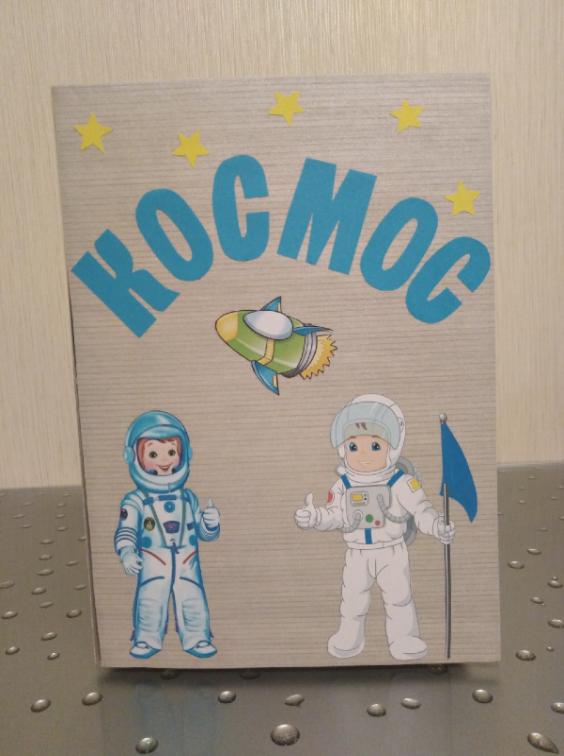 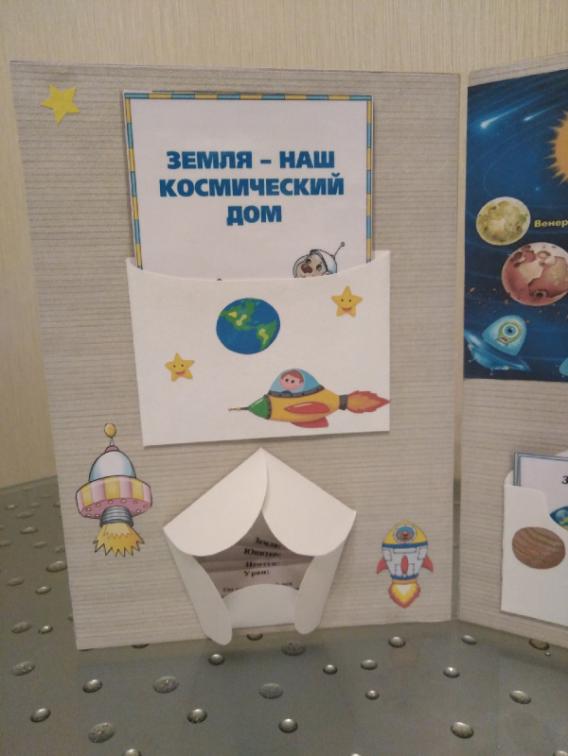 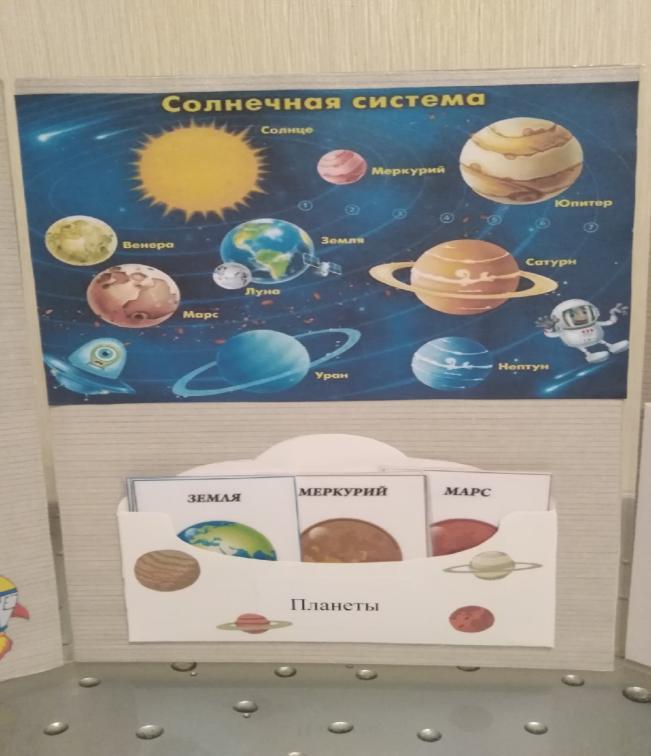 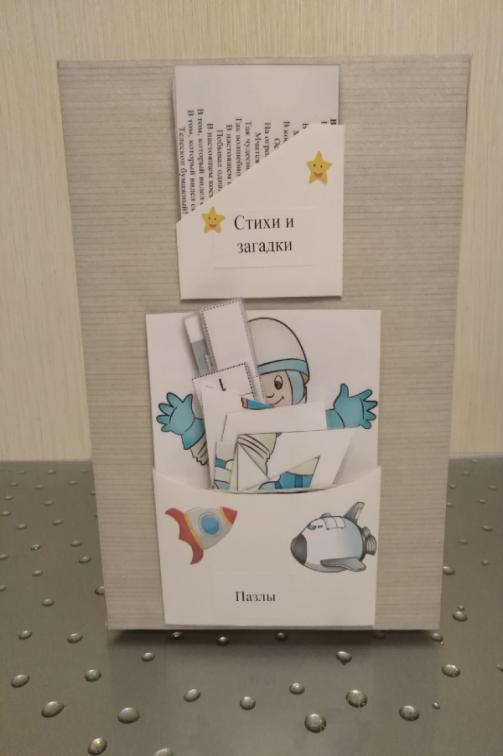 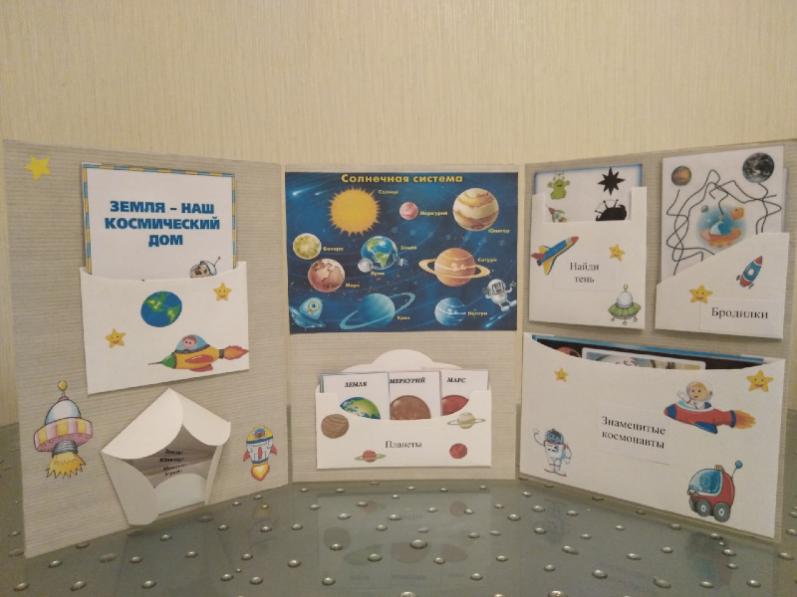 